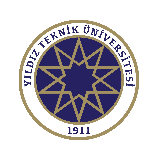 KİMYA BÖLÜMÜ LABORATUVAR İŞLEYİŞ TAKVİMİ*NOT 1: Her hafta deney öncesi quiz yapılacaktır. Öğrencilerin gerekli ön çalışmayı yapması gerekmektedir. Dönem sonunda quiz notlarının ve Lab. Performansı notu’nun ortalaması 1. vize notu olarak değerlendirilecektir. NOT 2: Her öğrencinin sağlık raporu ve gerekçesini yazılı olarak sunması koşuluyla her laboratuvar dersi için 1 telafi hakkı vardır.  NOT 3: 1. vize haftasında laboratuvar dersleri yapılmayacaktır.  Dersin Adı: GENEL KİMYA 1 Gr2Dersin Kodu: KIM1511Eğitim Öğretim Yarıyılı / Dönemi: Güz Dersin Adı: GENEL KİMYA 1 Gr2Dersin Kodu: KIM1511Eğitim Öğretim Yarıyılı / Dönemi: Güz Dersin Adı: GENEL KİMYA 1 Gr2Dersin Kodu: KIM1511Eğitim Öğretim Yarıyılı / Dönemi: Güz Dersin Adı: GENEL KİMYA 1 Gr2Dersin Kodu: KIM1511Eğitim Öğretim Yarıyılı / Dönemi: Güz Dersin Adı: GENEL KİMYA 1 Gr2Dersin Kodu: KIM1511Eğitim Öğretim Yarıyılı / Dönemi: Güz HAFTATarihDeney NoDeneyin AdıÖn Hazırlık301.10.2019ORYANTASYONLaboratuvara Hazırlık ve BilgilendirmeLaboratuvara öğrenci kayıtlarının yapılmasıLab. Föylerinin tedarik edilmesiÖğrencilerin Laboratuvar ve Güvenlik Kuralları konusunda bilgilendirilmesiLaboratuvar Malzemelerinin Dağıtımı, vb.407.10.20191 Homojen Karışımların AyrılmasıDeney çevrimine bakınız514.10.20192Heterojen Karışımların AyrılmasıDeney çevrimine bakınız621.10.20193Avogadro Sayısı ve Mol Kavramı, Magnezyumun Atom Ağ. TayiniDeney çevrimine bakınız728.10.2019-804-08.11.2019 VİZE HAFTASI911.11.20194GazlarDeney çevrimine bakınız1018.11.20195Yükseltgenme-İndirgenme TepkimeleriDeney çevrimine bakınız1125.11.20196ÇözeltilerDeney çevrimine bakınız1202.12.20197Çözünürlük ve SaflaştırmaDeney çevrimine bakınız1309.12.20198Kimyasal Kinetik ve KatalizörlerDeney çevrimine bakınız1416.12.2019TELAFİ HAFTASI1523.12.2019 - 03.01.2020FİNAL HAFTASI